Pannen im Nord-Ostsee-Kanal: Kein Personal für Notdienst 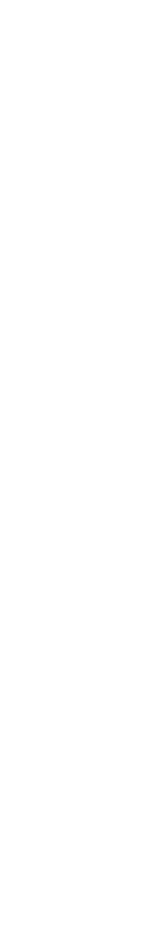 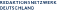 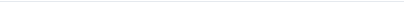 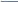 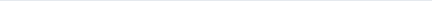 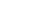 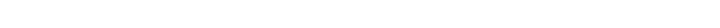 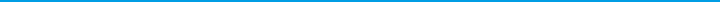 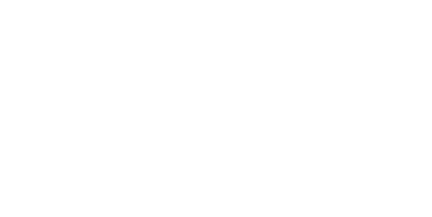 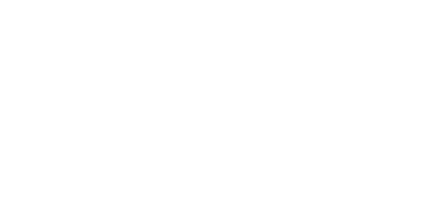 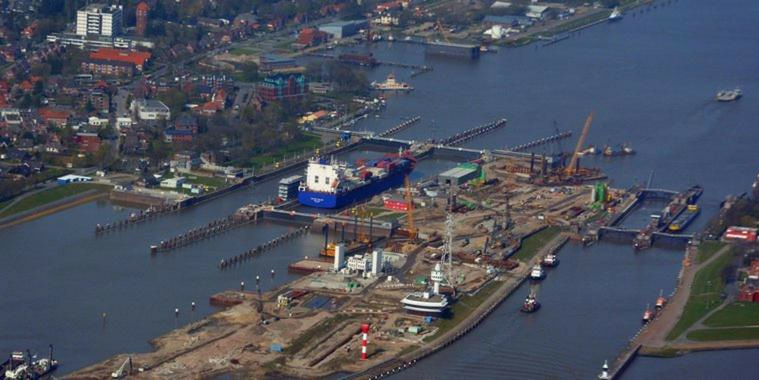 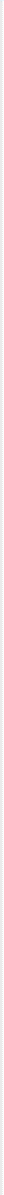 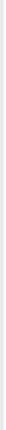 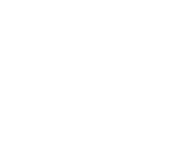 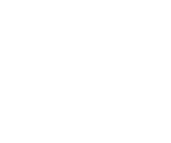 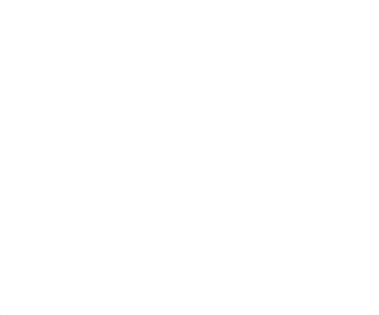 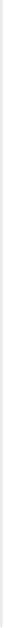 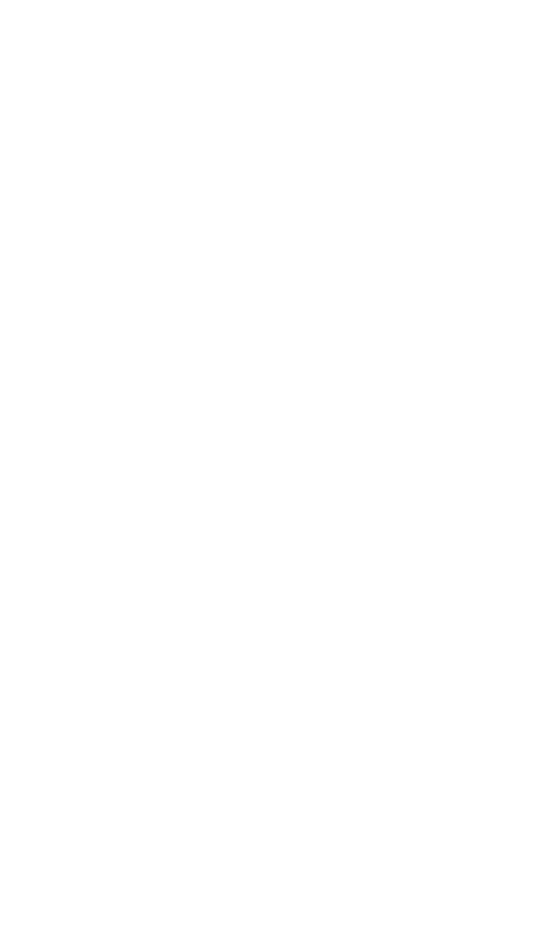 ANZEIGE 1 von 4 Pannen im Nord-Ostsee-Kanal: Kein Personal für Notdienst 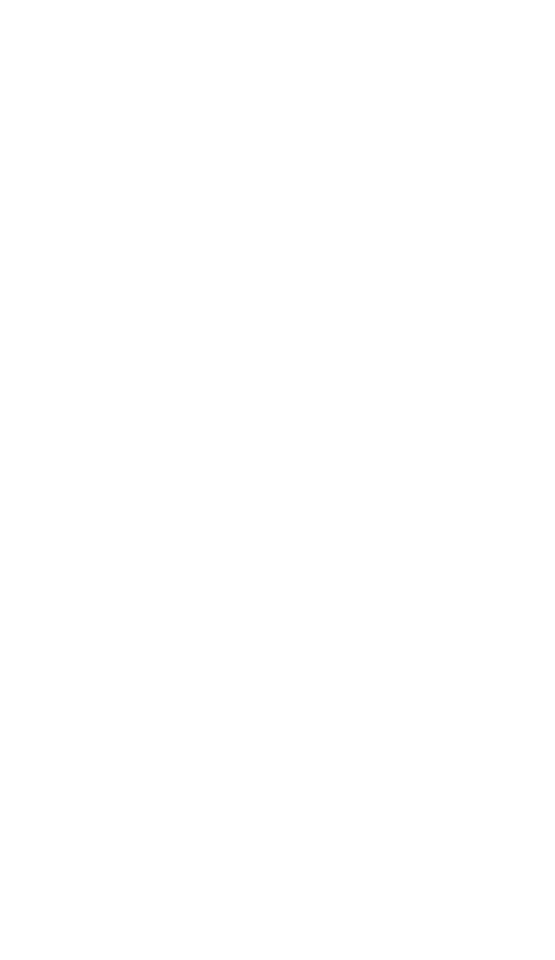 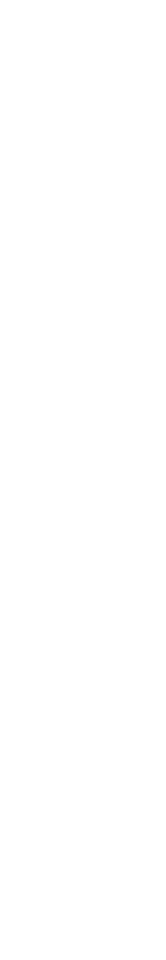 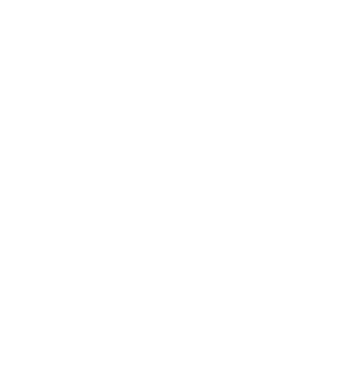 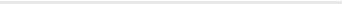 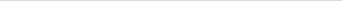 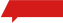 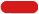 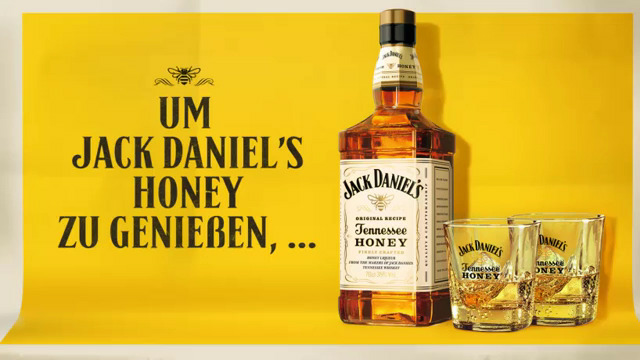 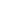 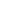 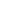 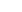 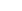 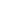 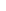 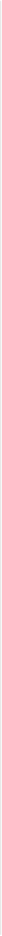 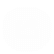 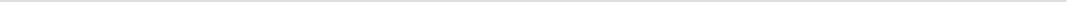 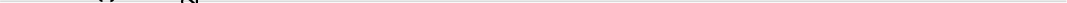 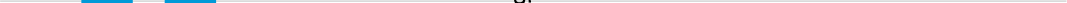 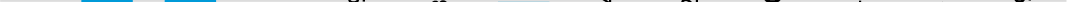 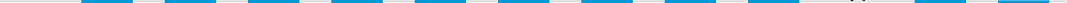 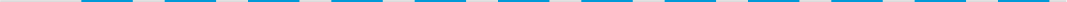 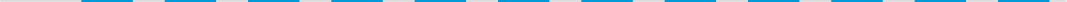 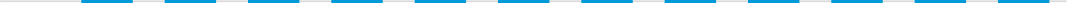 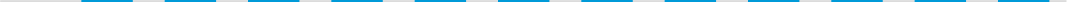 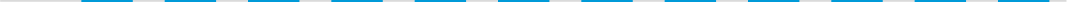 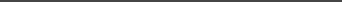 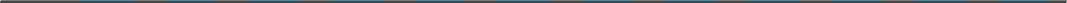 BY VIDEO REACH 2 von 4 Pannen im Nord-Ostsee-Kanal: Kein Personal für Notdienst 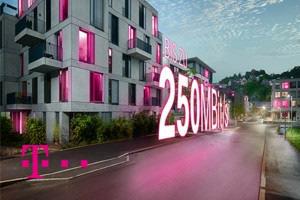 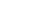 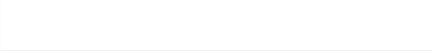 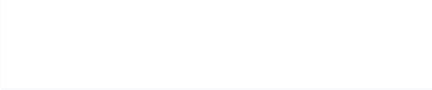 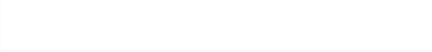 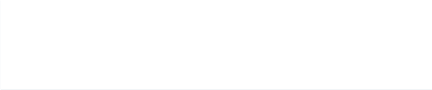 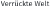 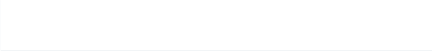 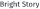 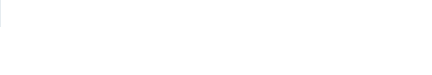 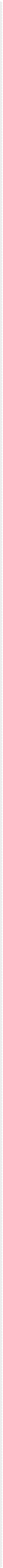 3 von 4 Pannen im Nord-Ostsee-Kanal: Kein Personal für Notdienst 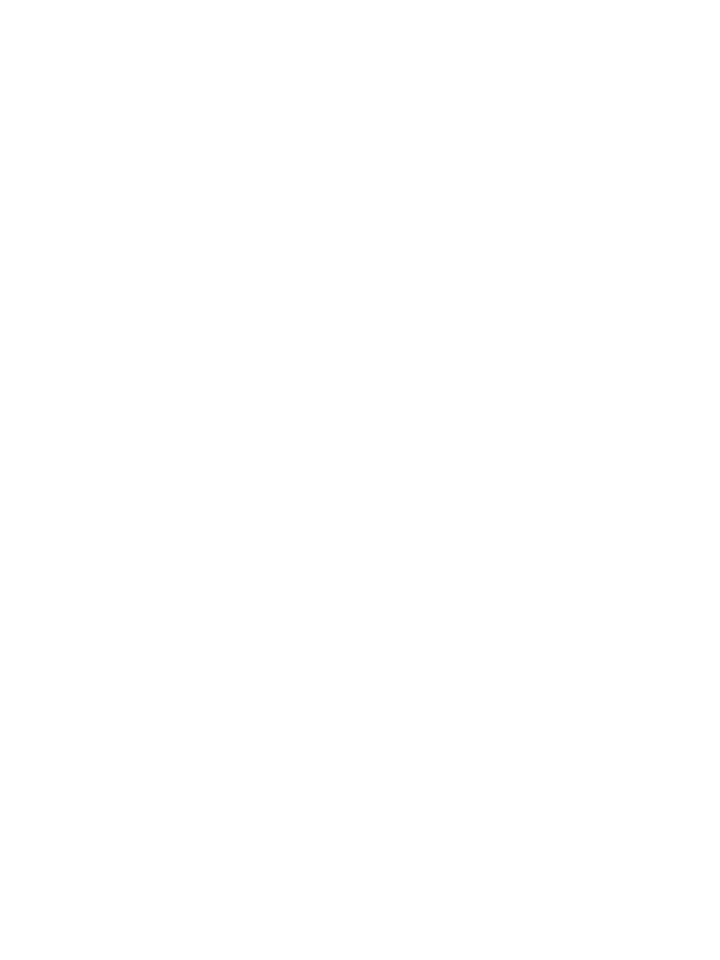 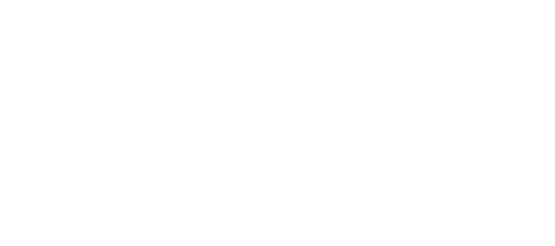 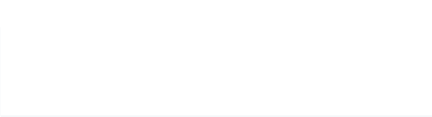 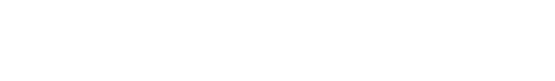 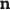 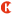 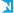 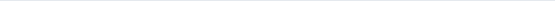 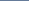 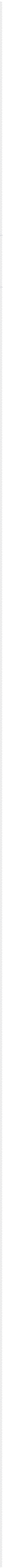 RND.de|Anzeige    RND.de|Anzeige    4 von 4 